Warszawa, 04 stycznia 2022 r.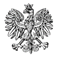 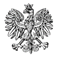 
WNP-S.4131.1.2022Wojewoda Mazowiecki                                                                                                                                                    Rada Gminy Sabnie						       ul. Główna 73						       08-331 SabnieRozstrzygnięcie nadzorcze	Na podstawie art. 91 ust. 1 ustawy z dnia 8 marca 1990 r. o samorządzie gminnym 
(Dz.U. z 2021 r. poz. 1372, z późn. zm.)stwierdzam nieważnośćuchwały Nr XXXI/156/2021 Rady Gminy Sabnie z dnia 22 listopada 2021 r. w sprawie ustalenia wynagrodzenia Wójta.Uzasadnienie	Na sesji w dniu 22 listopada 2021 r. Rada Gminy Sabnie podjęła uchwałę Nr XXXI/156/2021 w sprawie ustalenia wynagrodzenia Wójta. W podstawie prawnej uchwały wskazano art. 18 ust. 2 pkt 2 ustawy z dnia 8 marca 1990 r. o samorządzie gminnym (Dz.U. z 2021 r. poz. 1372, 
z późn. zm.) oraz art. 8 ust. 2 ustawy z dnia 21 listopada 2008 r. o pracownikach samorządowych (Dz.U. z 2019 r. poz. 1282, z późn. zm.). Uchwała została doręczona Wojewodzie Mazowieckiemu za pośrednictwem Regionalnej Izby Obrachunkowej w Warszawie, która pismem z dnia 10 grudnia 2021 r., znak: KI.011.394.2021.JM. przekazała ją według właściwości.	W dniu 3 stycznia 2021 r. organ nadzoru wszczął postępowanie nadzorcze w stosunku do uchwały. W wyniku przeprowadzonego postępowania organ nadzoru uznał, że uchwała została podjęta z istotnym naruszeniem art. 37 ust. 4 ustawy z dnia 21 listopada 2008 r. o pracownikach samorządowych (Dz.U. z 2019 r. poz. 1282, z późn. zm.).Przedmiotową uchwałą Rada Gminy w § 1 ustaliła wynagrodzenie Wójta Gminy Sabnie, 
w tym poziom wynagrodzenia zasadniczego, dodatku funkcyjnego, dodatku specjalnego oraz dodatku za wieloletnią pracę.Zgodnie z nowym brzmieniem art. 37 ust. 3 ustawy o pracownikach samorządowych nadanym art. 11 pkt 2 ustawy z dnia 17 września 2021 r. o zmianie ustawy o wynagrodzeniu osób zajmujących kierownicze stanowiska państwowe oraz niektórych innych ustaw (Dz.U. z 2021 r. poz. 1834), „maksymalne wynagrodzenie osób, o których mowa w art. 4 ust. 1 pkt 1, nie może przekroczyć w okresie miesiąca 11,2-krotności kwoty bazowej określonej w ustawie budżetowej dla osób zajmujących kierownicze stanowiska państwowe na podstawie przepisów ustawy z dnia 
23 grudnia 1999 r. o kształtowaniu wynagrodzeń w państwowej sferze budżetowej oraz o zmianie niektórych ustaw (Dz.U. z 2020 r. poz. 1658).”Jednocześnie ustawodawca powołaną powyżej ustawą zmieniającą dodał w art. 37 ustawy 
o pracownikach samorządowych ust. 4 w myśl którego: „minimalne wynagrodzenie osób, o których mowa w art. 4 ust. 1 pkt 1, nie może być niższe niż 80% maksymalnego wynagrodzenia określonego dla poszczególnych stanowisk w przepisach wydanych na podstawie ust. 1. Maksymalne wynagrodzenie na danym stanowisku stanowi suma maksymalnego poziomu wynagrodzenia zasadniczego oraz maksymalnego poziomu dodatku funkcyjnego, a w przypadku osoby, o której mowa w art. 36 ust. 3, także kwoty dodatku specjalnego.”Tym samym ustawodawca w art. 37 ust. 3 i 4 ustawy o pracownikach samorządowych wprowadził minimalną oraz maksymalną wysokość wynagrodzenia osób, o których mowa w art. 4 ust. 1 pkt 1 ustawy o pracownikach samorządowych.Uzupełnieniem regulacji ustawowych jest rozporządzenie Rady Ministrów z dnia 
25 października 2021 r. w sprawie wynagradzania pracowników samorządowych (Dz.U. z 2021 r. poz. 1960). W załączniku nr 1 do niniejszego rozporządzenia określono wykaz stanowisk, kwoty maksymalnego poziomu wynagrodzenia zasadniczego oraz kwoty maksymalnego poziomu dodatku funkcyjnego na poszczególnych stanowiskach dla pracowników samorządowych zatrudnionych na podstawie wyboru.Przy określeniu wykazu stanowisk wzięto pod uwagę rodzaj stanowiska (wójt, burmistrz, prezydent miasta, starosta, marszałek województwa) jak również liczbę mieszkańców danej jednostki samorządu terytorialnego.Zgodnie z tabelą zawartą w załączniku nr 1 do ww. rozporządzenia w przypadku wójta 
w gminie do 15 tys. mieszkańców maksymalny poziom wynagrodzenia zasadniczego wynosi: 
10 250 zł, zaś maksymalny poziom dodatku funkcyjnego wynosi: 3 150 zł.Kwota bazowa dla osób zajmujących kierownicze stanowiska państwowe ustalona została w wysokości 1 789,42 zł, zgodnie z art. 9 ust. 1 pkt 2 lit. a ustawy budżetowej na rok 2021.Wobec powyższego maksymalne wynagrodzenie wójta zgodnie z art. 37 ust. 3 ustawy 
o pracownikach samorządowych wynosi: 11,2 x 1789,42 zł, co daję kwotę 20 041,50 zł.Z kolei biorąc pod uwagę brzmienie art. 37 ust. 4 ustawy o pracownikach samorządowych minimalne wynagrodzenie wójta w gminie do 15 tys. mieszkańców wynosi 80% kwoty 17 420 zł, na którą składa się: maksymalny poziom wynagrodzenia zasadniczego 10 250 zł + maksymalny poziom dodatku funkcyjnego 3 150 zł + dodatek specjalny w wysokości 30% łącznie wynagrodzenia zasadniczego i dodatku funkcyjnego 4 020 zł. Zatem minimalne wynagrodzenie wójta w tej sytuacji nie może być niższe  niż 13 936 zł.Natomiast suma składników wynagrodzenia Wójta Gminy Sabnie obejmujących wynagrodzenie zasadnicze, dodatek funkcyjny i dodatek specjalny wynosi: 12 428 zł (wynagrodzenie zasadnicze w kwocie 7 560 zł, dodatek funkcyjny w kwocie 2 000 zł oraz dodatek specjalny w kwocie 2 868 zł). Rada wyliczając wynagrodzenie Wójta do składników tych nieprawidłowo doliczyła dodatek za wieloletnią pracę w kwocie 1 512 zł, co dało mylną sumę wszystkich składników w kwocie 13 940 zł. Podkreślić jednak należy, że maksymalne wynagrodzenie, o którym mowa w art. 37 ust. 4 ustawy o pracownikach samorządowych nie obejmuje dodatku za wieloletnią pracę.Tym samym wynagrodzenie Wójta jest niższe od minimalnego wynagrodzenia wymaganego przez ustawodawcę, co stanowi istotne naruszenie art. 37 ust. 4 ustawy o pracownikach samorządowych.Na marginesie wskazać również należy, iż zgodnie z art. 18 ustawy z dnia 17 września 
2021 r. o zmianie ustawy o wynagrodzeniu osób zajmujących kierownicze stanowiska państwowe oraz niektórych innych ustaw, „przepisy ustaw zmienianych w art. 1, art. 2, art. 4-6, art. 11 i art. 12 
w brzmieniu nadanym ustawą mają zastosowanie do ustalania wysokości wynagrodzeń, diet 
i uposażeń należnych od 1 sierpnia 2021 r.”Mając powyższe na uwadze, stwierdzenie nieważności wskazanej powyżej uchwały Rady Gminy Sabnie w całości jako istotnie naruszającej prawo, należy uznać za uzasadnione 
i konieczne.Na niniejsze rozstrzygnięcie nadzorcze Gminie przysługuje skarga do Wojewódzkiego Sądu Administracyjnego w Warszawie w terminie 30 dni od daty doręczenia rozstrzygnięcia, za pośrednictwem Wojewody Mazowieckiego.Informuję, że rozstrzygnięcie nadzorcze wstrzymuje wykonanie uchwały z mocy prawa zakresie objętym stwierdzeniem nieważności, z dniem jego doręczenia.Konstanty Radziwiłł/podpisano bezpiecznym podpisem elektronicznymweryfikowanym ważnym kwalifikowanym certyfikatem/